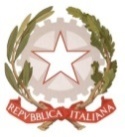 MINISTERO DELL’ ISTRUZIONE, DELL’UNIVERSITA’, DELLA RICERCAUFFICIO SCOLASTICO REGIONALE PER IL LAZIOLICEO SCIENTIFICO STATALE“TALETE”Roma, 14.01.2021Agli Alunni delle classi IV e VAi Genitori degli alunni delle classi IV e VAi DocentiP.C. Alla DSGA Sig.ra P. LeoniP.C. Al personale ATASito webCIRCOLARE N. 140Oggetto: Alma Mater Studiorum Università di Bologna – Introduzione all’economia ed. 2021.Si informa che il Dipartimento di Scienze Economiche dell’Università di Bologna organizza un mini-corso di Introduzione all'Economia destinato agli studenti delle Scuole superiori.Il mini-corso si articola in una decina di incontri (nel periodo gennaio - maggio) attraverso i quali docenti e ricercatori del Dipartimento introducono gli studenti ai temi e agli strumenti principali della scienza economica, con un focus particolare sui temi più attuali.L'Edizione 2021 del corso è strutturata in 10 videolezioni che verranno pubblicate sul canale YouTube del Dipartimento di Scienze Economiche. Ogni lezione tratterà un tema specifico e avrà al durata di circa 30 minuti.Alla pagina https://eventi.unibo.it/seminari-economia/edizione-2021 il calendario delle lezioni..  Docente Referente per L’Orientamento Universitario     Prof.ssa Annalisa Palazzo                 				                                                                                                                                                                Il Dirigente Scolastico                                                                  Prof.  Alberto Cataneo                                                                                                          (Firma autografa sostituita a mezzo stampa                                                                                                                            ai sensi dell’art. 3 comma 2 del d.lgs. n.39/1993)